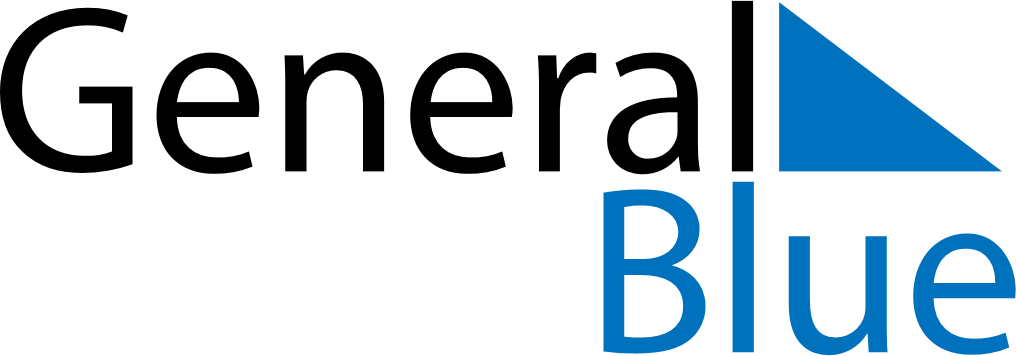 June 2024June 2024June 2024June 2024June 2024June 2024June 2024Mae Ai, Chiang Mai, ThailandMae Ai, Chiang Mai, ThailandMae Ai, Chiang Mai, ThailandMae Ai, Chiang Mai, ThailandMae Ai, Chiang Mai, ThailandMae Ai, Chiang Mai, ThailandMae Ai, Chiang Mai, ThailandSundayMondayMondayTuesdayWednesdayThursdayFridaySaturday1Sunrise: 5:42 AMSunset: 6:58 PMDaylight: 13 hours and 15 minutes.23345678Sunrise: 5:42 AMSunset: 6:58 PMDaylight: 13 hours and 16 minutes.Sunrise: 5:42 AMSunset: 6:59 PMDaylight: 13 hours and 16 minutes.Sunrise: 5:42 AMSunset: 6:59 PMDaylight: 13 hours and 16 minutes.Sunrise: 5:42 AMSunset: 6:59 PMDaylight: 13 hours and 17 minutes.Sunrise: 5:42 AMSunset: 7:00 PMDaylight: 13 hours and 17 minutes.Sunrise: 5:42 AMSunset: 7:00 PMDaylight: 13 hours and 17 minutes.Sunrise: 5:42 AMSunset: 7:00 PMDaylight: 13 hours and 18 minutes.Sunrise: 5:42 AMSunset: 7:01 PMDaylight: 13 hours and 18 minutes.910101112131415Sunrise: 5:42 AMSunset: 7:01 PMDaylight: 13 hours and 18 minutes.Sunrise: 5:42 AMSunset: 7:01 PMDaylight: 13 hours and 19 minutes.Sunrise: 5:42 AMSunset: 7:01 PMDaylight: 13 hours and 19 minutes.Sunrise: 5:42 AMSunset: 7:02 PMDaylight: 13 hours and 19 minutes.Sunrise: 5:42 AMSunset: 7:02 PMDaylight: 13 hours and 19 minutes.Sunrise: 5:42 AMSunset: 7:02 PMDaylight: 13 hours and 19 minutes.Sunrise: 5:43 AMSunset: 7:03 PMDaylight: 13 hours and 20 minutes.Sunrise: 5:43 AMSunset: 7:03 PMDaylight: 13 hours and 20 minutes.1617171819202122Sunrise: 5:43 AMSunset: 7:03 PMDaylight: 13 hours and 20 minutes.Sunrise: 5:43 AMSunset: 7:03 PMDaylight: 13 hours and 20 minutes.Sunrise: 5:43 AMSunset: 7:03 PMDaylight: 13 hours and 20 minutes.Sunrise: 5:43 AMSunset: 7:04 PMDaylight: 13 hours and 20 minutes.Sunrise: 5:43 AMSunset: 7:04 PMDaylight: 13 hours and 20 minutes.Sunrise: 5:44 AMSunset: 7:04 PMDaylight: 13 hours and 20 minutes.Sunrise: 5:44 AMSunset: 7:04 PMDaylight: 13 hours and 20 minutes.Sunrise: 5:44 AMSunset: 7:05 PMDaylight: 13 hours and 20 minutes.2324242526272829Sunrise: 5:44 AMSunset: 7:05 PMDaylight: 13 hours and 20 minutes.Sunrise: 5:45 AMSunset: 7:05 PMDaylight: 13 hours and 20 minutes.Sunrise: 5:45 AMSunset: 7:05 PMDaylight: 13 hours and 20 minutes.Sunrise: 5:45 AMSunset: 7:05 PMDaylight: 13 hours and 20 minutes.Sunrise: 5:45 AMSunset: 7:05 PMDaylight: 13 hours and 20 minutes.Sunrise: 5:45 AMSunset: 7:05 PMDaylight: 13 hours and 20 minutes.Sunrise: 5:46 AMSunset: 7:06 PMDaylight: 13 hours and 19 minutes.Sunrise: 5:46 AMSunset: 7:06 PMDaylight: 13 hours and 19 minutes.30Sunrise: 5:46 AMSunset: 7:06 PMDaylight: 13 hours and 19 minutes.